Name of tool/appLino 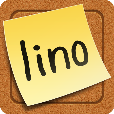 Homepagehttp://linoit.com/home Useful for (subject)English and any other subjectsEasy to handle (yes/no/it’s OK)Yes, it’s easy to handle.
Just drag and drop the sticker to the place you want it.Program must be downloaded (yes, no)No, not necessary, it’s online http://linoit.com/homeThis additional program is necessary for downloadNone, it’s available OnlineCostsBasic version is for freeExamples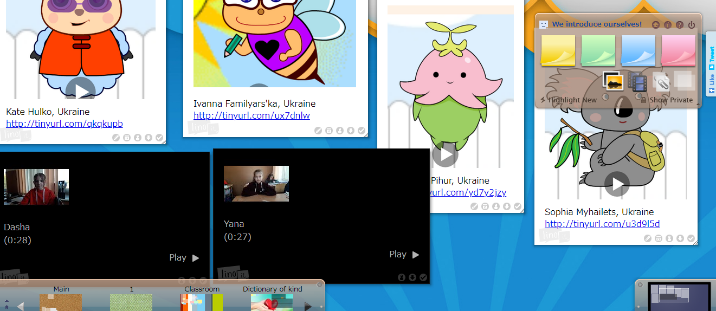 